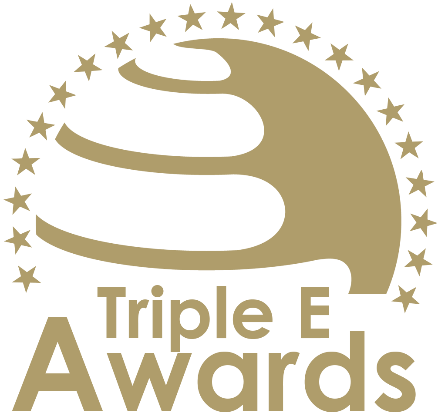 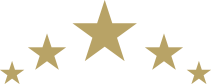 Educador en Emprendimiento 

Formulario de inscripciónAcerca de este formularioEste documento te prepara para la inscripción a los Premios Triple E. Recomendaciones clave:- Evita el "lenguaje de la comercialización" puro, pero proporciona una evaluación crítica- Proporciona ejemplos claros, datos y otras evidencias (ten en cuenta que puedes cargar hasta 10 fotografías para tu inscripción. Por favor, no copies las fotos en este documento!Lista de verificación:     [ ] La inscripción se ha preparado en español o inglés     [ ] Respondí a todas las secciones de este formulario     [ ] Los títulos de las secciones y las descripciones se han mantenido     [ ] Borré la portada así como esta página     [ ] El formulario de inscripción (después de borrar la portada y esta página) no excede más de 3 páginas     [ ] El tamaño y estilo de la letra se ha mantenido y los márgenes de los documentos no se han cambiado     [ ] He seleccionado máximo 10 imágenes (en formato .jpg o .png) que pueden ser subidas adjunto a este documento.Como inscribirse:Visita https://latam.triple-e-awards.com/index/applyCrea tu cuentaHaz click en “Inscríbete ahora” Selecciona la categoría a la que te gustaría postularte (Paso ¡)Proporciona los detalles de la inscripción y sube este documento en formato PDF (Paso 2)Adjunta maximo 10 fotos (Paso 3)Haz click en “Finalizar inscripción” (puedes ver, editar y borrar tu inscripción en la página principal de inscripción)Información PersonalContribución al avance de la educación en emprendimientoDescribe cómo has contribuido de manera significativa al avance de la educación en emprendimiento, por ejemplo mediante un nuevo formato de enseñanza/aprendizaje.  Presenta el enfoque así como los resultados. [Por favor responde acá]Colaboración e interdisciplinariedadDescribe cómo has utilizado la colaboración con actores internos y externos para lograr un rendimiento superior en el enfoque educativo. Destaca cualquier elemento interdisciplinario en tu trabajo.[Por favor responde acá]Promoción del espíritu emprendedor fuera de las aulas Describe cómo has apoyado el espíritu emprendedor fuera de las clases impartidas. ¿Cómo has ido más allá de lo "usual" para apoyar el pensamiento y la actuación emprendedora? [Por favor responde acá]Nombre complete del Educador en EmprendimientoCargo/Posición Titulo (ej. Profesor)Género (masculino, femenino, diverso)Edad